AGENDA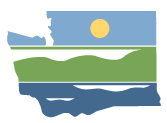 WRIA 14 Watershed Restoration and Enhancement Committee meetingApril 9, 2020 | 9:00 a.m.-12:30 p.m. | committee website 
LocationWebEx ONLYThe Committee is NOT meeting 
in personWebEx LinkMeeting number: 289 233 994Join by phone (if not using computer audio): 415-655-0001WebEx Help: https://help.webex.com/docs/DOC-5412Password (if required): WRIA14CommitteeCommittee ChairAngela Johnsonangela.johnson@ecy.wa.govHandoutsFollow-up Policy and Regulatory Idea ListFollow-up Climate Change Discussion GuideProject Subgroup Draft Mtg. SummaryWelcome
9:00 a.m. | 10 minutes | GulickApproval of March 2020 Meeting Summary
9:10 a.m. | 5 minutes | Gulick | DecisionUpdates and Announcements
9:15 a.m. | 10 minutes | JohnsonPotential Plan Recommendations 9:25 a.m. |60 minutes | Gulick | DiscussionHandouts: 1. Follow-up Policy and Regulatory Action Idea List	     2. Follow-up Climate Change Discussion GuideDiscuss follow-up items from policy and regulatory action discussion at March 2020 meetingDiscuss follow-up items from adaptive management discussion at March 2020 meetingDiscuss follow-up items regarding climate change components for inclusion in WRE PlanDiscussion and next stepsBREAK | 10:25| 10 minutesProjects
10:35 a.m. | 90 minutes | Johnson | DiscussionHandout: Project Subgroup Draft Meeting Summary Update on projects from project subgroupDiscuss action items brought forward from that meetingUpdate from HDR and Committee members on projects identified for further analysisUpdate from PGG on water right analysis and MAR site analysisDiscussion and next stepsOther Technical Items
12:05 p.m. | 15 minutes | Johnson and Gulick | DiscussionTechnical consultant update from HDR Upcoming technical memos for reviewPublic Comment
12:20 p.m. | 5 minutes | GulickNext Steps and Adjournment12:25 p.m. | 5 minutes | JohnsonNext meeting – May 14, 2020 9:00 a.m. to 3:00 p.m.*, Mason County Public Works and/or WebEx
*Ending time will depend on agenda items.  Please block out 9:00 am – 3:00 pm for future meetings that may include a technical session following the regular Committee meeting.  